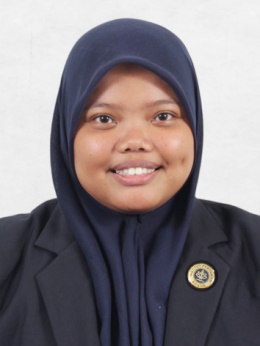 Resume	Place, Date of Birth		Jakarta, February 18 1993Nationalaty			IndonesianLanguage Skills			Bahasa Indonesia, English, Arabic 	GPA			        	3.22/4.0           Formal Education	2011-2013			Bogor Agricultural University ( Diploma, IPB )2009-2011			SMA LA TANSASkillsPrograming Language		PHPDatabase Systems		MySQlScripting Language		HTML, Javascript, CSS, BootstrapFramework		CodeIgniterApplication Software –Tools	Microsoft Office, Microsoft Visio, Macromedia DreamweaverEditing Software – Tools	Adobe Photoshop, Adobe Premier, Adobe After Effect, Corel Draw					ExperiencesStudent Intern at The World Agroforestry Centre, Jawa Barat, Indonesia (2014)Creative Team at ImediaPlus Indonesia, Cibubur, Jawa Barat (2014)Social Organization		Member Of KAL  (2012 –now)		